О конкурсе на замещение вакантной должностиВ связи с наличием вакантной должности управляющего делами администрации сельского поселения Бураевский  сельсовет муниципального района Бураевский район Республики Башкортостан, Администрация сельского поселения Бураевский сельсовет муниципального района Бураевский район постановляет:Провести конкурс на замещение вакантной должности управляющего делами администрации сельского поселения Бураевский  сельсовет муниципального района Бураевский район Республики Башкортостан в соответствии с информационным сообщением о проведении конкурса (приложение №1).Утвердить состав конкурсной комиссии по проведению конкурса на замещение вакантной должности управляющего делами администрации сельского поселения Бураевский  сельсовет муниципального района Бураевский район Республики Башкортостан (приложение №2).Утвердить перечень вопросов для тестового испытания претендентов на замещение вакантной должности управляющего делами администрации сельского поселения Бураевский  сельсовет муниципального района Бураевский район Республики Башкортостан (приложение №3).Разместить настоящее постановление на официальном сайте Администрации сельского поселения Бураевский сельсовет муниципального района Бураевский район.Контроль за исполнением настоящего постановления возложить на помощника главы администрации Хабибуллину Ю.Н.Глава сельского поселения	        А.К.ЛатиповПриложение № 1к  постановлению сельского поселения Бураевский сельсовет Администрации муниципального района Бураевский район Республики Башкортостан  
от  19.10.2020 г. № 65Информационное сообщение 
о проведении конкурса на замещение вакантной должности управляющего делами администрации сельского поселения Бураевский  сельсовет муниципального района Бураевский район Республики БашкортостанАдминистрация сельского поселения Бураевский сельсовет муниципального района Бураевский район 10 ноября 2020 года (в 10:00 ч.) проводит конкурс на замещение вакантной должности управляющего делами администрации сельского поселения Бураевский  сельсовет муниципального района Бураевский район Республики Башкортостан.Требования предъявляемые к претенденту на замещение вакантной должности управляющего делами администрации сельского поселения Бураевский  сельсовет муниципального района Бураевский район Республики Башкортостан (далее – управляющий делами): К претендентам на замещение управляющего делами, предъявляются следующие требования: высшее профессиональное образование.Для участия в конкурсе претенденты представляют в комиссию в установленный срок следующие документы:а) личное заявление;б) собственноручно заполненную и подписанную анкету по форме, утвержденной распоряжением Правительства Российской Федерации от 26.05.2005 № 667-р, с приложением фотографий (3 шт., 3x4);в) копию паспорта или заменяющего его документа (соответствующий документ предъявляется лично по прибытии на конкурс)г) копию трудовой книжки и документов об образовании;д) программа деятельности (развития) учреждения в свободной форме в запечатанном конверте;е) согласие на обработку персональных данных;ж) справку о наличии (отсутствии) судимости и (или) факта уголовного преследования либо о прекращении уголовного преследования по реабилитирующим основаниям, выданную в порядке и по форме, которые устанавливаются федеральным органом исполнительной власти, осуществляющим функции по выработке и реализации государственной политики и нормативно-правовому регулированию в сфере внутренних дел;з) сведения о своих доходах, об имуществе и обязательствах имущественного характера, а также о доходах, об имуществе и обязательствах имущественного характера своих супруга (супруги) и несовершеннолетних детей.Документы подаются лично либо заказным почтовым отправлением и принимаются с 19 октября по 09 ноября 2020 года по адресу: 452960, Республика Башкортостан,  Бураевский район,  с.Бураево,  ул.Пушкина, 2,  каб. №2, тел.(34756) 2-19-71 в рабочие дни с 8.30 до 17.00 (обед с 12.30 до 14.00).Комиссия не принимает заявления с прилагаемыми к ним документами, если они поступили после истечения срока приема заявок, указанного в информационном сообщении, а также если они представлены без необходимых документов.Место проведения конкурса:452960, Республика Башкортостан, с.Бураево,  ул.Пушкина, 2, Администрация сельского поселения Бураевский сельсовет муниципального района Бураевский район, тел.(34756) 2-19-71.Претендент не допускается к участию в конкурсе в случае, если: а) представленные документы не подтверждают право претендента занимать должность управляющего делами  в соответствии с законодательством Российской Федерации, Республики Башкортостан;б) представлены не все документы по перечню, указанному в информационном сообщении, либо они оформлены ненадлежащим образом, либо не соответствуют условиям конкурса или требованиям законодательства Российской Федерации и Республики Башкортостан.Местонахождение комиссии:452960, Республика Башкортостан,  Бураевский район,  с.Бураево, ул.Пушкина, 2,  каб. №2, тел.(34756) 2-19-71Ознакомиться со сведениями о проведении конкурса также можно на официальном сайте Администрации сельского поселения Бураевский  сельсовет муниципального района Бураевский район  https://sp-buraevski.ru/.Первый этап конкурса - тестовые испытания.Второй этап:
- вскрытие конвертов с предложениями по программе деятельности учреждения, представленных участниками конкурса;
- определение наилучших предложений по программе деятельности учреждения;- собеседование;- определение победителя конкурса.Победителем признается участник, успешно прошедший тестовые испытания и предложивший, по мнению комиссии, наилучшую программу деятельности учреждения. Уведомление участников об итогах конкурса осуществляется по почте в течение 5 дней, после проведения конкурса. Основные условия трудового договора: исполнение обязанностей управляющего делами является его основной работой, управляющий делами является работником с ненормированным рабочим днем. Трудовой договор заключается на неопределенный срок. Приложение №2Утвержден  постановлением сельского поселения Бураевский сельсовет Администрации муниципального района Бураевский район Республики Башкортостан  от  19.10.2020 г. №65Состав конкурсной комиссии по проведению конкурса на замещение вакантной должности управляющего делами администрации сельского поселения Бураевский  сельсовет муниципального района Бураевский район Республики БашкортостанПриложение № 3Утвержден  постановлением сельского поселения Бураевский сельсовет Администрации муниципального района Бураевский район Республики Башкортостан  от  19.10.2020 г. № 65Перечень вопросов для тестового испытания претендентов на замещение вакантной должности управляющего делами администрации сельского поселения Бураевский  сельсовет муниципального района Бураевский район Республики БашкортостанБАШКОРТОСТАН   РЕСПУБЛИКАhЫБорай  районы  муниципаль 
 районының Борай  ауыл 
советы ауыл биләмәhе 
Хакимиәте452960, Борай ауылы, Пушкин урамы, 2
т. (34756) 2-19-71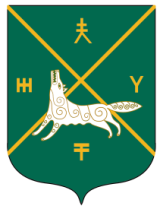 РЕСПУБЛИКА БАШКОРТОСТАНАдминистрация 
сельского поселения Бураевский сельсовет муниципального района 
Бураевский район452960, c. Бураево, ул. Пушкина, 2
т. (34756) 2-19-71КАРАРПОСТАНОВЛЕНИЕ19 октябрь 2020 й.№  6519 октября 2020 г.председатель комиссииЛатипов Азат Катифовичглава сельского поселения Бураевский сельсоветзаместитель председателя комиссииСайфутдинов 
Рафит Тимерхановичзаместитель главы администрации сельского поселения Бураевский сельсоветсекретарь комиссииХабибуллина 
Юлия НазимовнаПомощник главы администрации сельского поселения Бураевский сельсоветчлен комиссииНафикова Лиана Альфировнаюрисконсульт администрации сельского поселения Бураевский сельсоветМирошниченко Эдуард ФедоровичНачальник отдела муниципальной службы, кадровой и юридической работы (по согласованию)Какой орган государственной власти уполномочен осуществлять исполнительную власть в Российской Федерации?На основе какого принципа осуществляется построение государственной власти в Российской Федерации? Каким образом граждане Российской Федерации имеют право участвовать в управлении делами государства? В каком нормативном правовом акте определен статус Республики Башкортостан как субъекта Российской Федерации? Какие нормативные правовые акты муниципального образования обязательны для исполнения на всей территории муниципалитета? Учреждение создается собственником в целях?Вправе ли собственник изъять имущество у государственного учреждения без его согласия?На каком праве учреждение владеет имуществом?Может ли бюджетное учреждение распоряжаться особо ценным движимым имуществом без согласия собственника?Кто осуществляет функции и полномочия учредителя в отношении муниципального учреждения на территории муниципального образования?Какие органы управления организацией относятся к коллегиальным?Кто осуществляет непосредственное управление муниципальным учреждением?Каким документом определяется порядок формирования органов управления учреждения и их компетенция? К чьей компетенции относится установление структуры управления деятельностью учреждения и штатного расписания?Кто имеет право создавать муниципальное учреждение? Кто устанавливает порядок реорганизации муниципальных учреждений, находящихся в ведении муниципального образования?Кто устанавливает структуру управления деятельностью муниципального учреждения?Перечислите учредительные документы учреждения. Перечислите типы государственных и муниципальных учреждений.Является ли реорганизацией изменение типа муниципального учреждения?Когда образовательное учреждение приобретает права юридического лица?По решению какого органа осуществляется ликвидация муниципального учреждения Бураевского района? Перечислите формы реорганизации учреждений. Может ли бюджетное учреждение размещать денежные средства на депозитах в кредитных организациях?Ликвидация юридического лица считается завершенной, а юридическое лицо прекратившим свое существование?Какой документ учреждение должно утвердить у учредителя?В каком нормативном правовом акте определяется содержание обязательной части устава учреждения?Кем разрабатывается и кем утверждается новая редакция устава учреждения?В уставе муниципального учреждения могут быть записаны какие-либо другие положения сверх тех, что указаны в Федеральном законодательстве?Какие сделки не вправе совершать муниципальное учреждение без согласия собственника независимо от их цены?На каком праве муниципальному учреждению может принадлежать земельный участок?В чьей компетенции находится прием на работу и расстановка кадров  учреждения?Какие условия являются обязательными для включения в трудовой договор?Какой документ работодатель не может требовать при заключении трудового договора с работником? Каков порядок ознакомления работника при приеме на работу с правилами внутреннего трудового распорядка, иными локальными нормативными актами, непосредственно связанными с трудовой деятельностью работника, коллективным договором? В какие сроки график отпусков утверждается работодателем? Каким образом работник должен быть извещен о времени начала отпуска?На сколько частей по соглашению между работником и работодателем допускается деление ежегодного оплачиваемого отпуска? Допускается ли отзыв работника из отпуска? Какая часть ежегодного оплачиваемого отпуска по письменному заявлению работника может быть заменена денежной компенсацией?За сколько дней руководитель организации в письменной форме должен уведомить работодателя о досрочном расторжении трудового договора?Дайте определение понятия «совместительство» согласно Трудовому кодексу Российской Федерации. Работа по совместительству может выполняться работником только по месту основной работы?Является ли обязательным внесение сведения о работе по совместительству в трудовую книжку работника?В какие сроки применяется дисциплинарное взыскание к работнику? Какие виды дисциплинарного взыскания работодатель может применить к работнику за совершение дисциплинарного проступка? На какой срок возможно заключить срочный трудовой договор с работником? В каком случае допускается расторжение трудового договора по инициативе работодателя с беременными женщинами? Заключение письменного трудового договора при приеме на работу обязательно?Правомерно ли увольнение работника, подавшего заявление об увольнении с работы по собственному желанию и в пределах двух недель письменно отказавшегося от увольнения?В какие сроки независимо от причины прекращения трудового договора работодатель обязан выдать работнику трудовую книжку?В какие сроки работник должен предупредить работодателя о расторжении трудового договора?Правовой акт, регулирующий социально-трудовые отношения в организации и заключаемый работниками и работодателем называется?По чьей инициативе может производиться работа за пределами нормальной продолжительности рабочего времени в соответствии с Трудовым кодексом РФПеречислите случаи, при которых обеспечение конфиденциальности персональных данных не требуется. Какие действия (операции) с персональными данными называются обработкой персональных данных?Перечислите случаи, при которых не требуется согласие субъекта персональных данных на обработку персональных данных.Какой вид совместительства не разрешается руководителям муниципальных учреждений? Кто обязан проходить обучение по охране труда и проверку знаний требований охраны труда?В какие сроки руководители и специалисты организаций проходят специальное обучение по охране труда в объеме должностных обязанностей?В организациях, с какой численностью работающих, создается служба охраны труда или вводится должность специалиста по охране труда?За счёт каких средств работники проходят обязательные предварительные и периодические медосмотры?В случае нарушения какого требования охраны труда работодатель обязан отстранить от работы работника?Допускается ли применение труда беременных женщин на работах, связанных с компьютером?Срок направления работодателем извещения о групповом, тяжелом, со смертельным исходом несчастных случаях на производстве?Сроки проведения специальной оценки условий труда рабочих мест с вредными и (или) опасными условиями труда?Укажите документ, определяющий общие правовые, экономические и социальные основы обеспечения пожарной безопасности в Российской Федерации?Объявление в установленном законом порядке несовершеннолетнего полностью дееспособным называется?Конкретные жизненные обстоятельства, с которыми правовые нормы связывают наступление юридических последствий, называются?При соблюдении каких условий осуществляется аренда закрепленного за учреждением имущества? Что такое рыночная стоимость?Что является крупной сделкой предприятия?Кто разрабатывает и утверждает производственные программы по видам деятельности предприятий жилищно-коммунального комплекса?Кто разрабатывает и утверждает инвестиционные программы организаций коммунального комплекса?Кто разрабатывает и утверждает программы комплексного развития коммунальной инфраструктуры муниципального образования?Что относится к видам негативного воздействия на окружающую среду?В каком случае муниципальное образовательное учреждение осуществляет финансовую деятельность на основе бюджетной сметы?На какой период утверждается бюджет муниципального образования Бураевский район?Кто несет ответственность за организацию бухгалтерского учета в организации, соблюдение законодательства при выполнении хозяйственных операций? Кто имеет право подписи документов, которыми оформляются хозяйственные операции с денежными средствами?В пределах какой суммы заказчик осуществляет размещение заказа на поставку одноименных товаров путем запроса котировок?Каким путем может осуществляться размещение заказа на поставки товаров, выполнение работ, оказание услуг для муниципальных нужд?На какую сумму заказчик, уполномоченный орган не вправе осуществлять путем запроса котировок размещение заказа на поставку одноименных товаров, выполнение одноименных работ, оказание одноименных услуг в течение квартала? Кто назначает главного бухгалтера?Из скольких разрядов состоит счет бюджетного учета?Из скольких знаков состоит инвентарный номер объектов основных средств в государственных учреждениях?Как долго должна учитываться на забалансовом счете списанная задолженность неплатежеспособных дебиторов?Когда завершается текущий финансовый год?Что понимается под мнимым объектом бухгалтерского учетаПо какой стоимости производится списание материальных запасов?Какой документ оформляется в случае, когда при оприходовании материальных запасов имеются расхождения между фактическим наличием товара с данными документов поставщика?Какой срок исковой давности дебиторской задолженности?Каковы сроки начисления амортизации на основные средства?Кем принимается решение о согласовании списания основных средств, находящихся в оперативном управлении, стоимостью свыше 100 тыс. рублей?На какой срок объекту основных средств присваивается инвентарный номер?У кого должны хранится дубликаты ключей от сейфа кассы?По какой стоимости учитываются бланки строгой отчетности на забалансовых счетах?Где хранятся денежные документы учреждения?Работник должен быть ознакомлен под роспись с приказом о приеме на работу?На каком праве учреждение владеет имуществом?Имеет ли казенное учреждение право представлять и получать кредиты (займы), приобретать ценные бумаги?